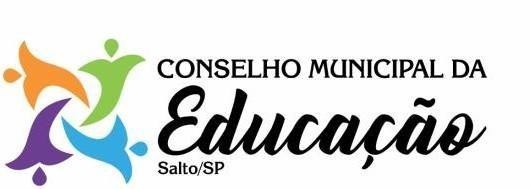 Ofício 13/2022					Salto, 17 de fevereiro de 2022Assunto: Aluno Jonathan Gomes Stranghitti – ALUNO APAE SALTO SPCASA NAHIM – SALTO SPDD Sra. Josimarie JúlioEsta Presidência, solicitada pela CASA NAHIM, através da senhora Dhanielle de Camargo Armelin Frois, na data de 04 de fevereiro de 2022, vem intermediar a necessidade de um PROFESSOR AUXILIAR e um CUIDADOR para o aluno acima matriculado na ASSOCIAÇÃO PAIS AMIGOS DOS ESPECIAIS DE SALTO/SP. O aluno é considerado pervasivo, utiliza-se de fraldas e a APAE vem apresentando dificuldades em oferecer atendimento pedagógico, pois o aluno entra em surto se joga no chão. Fato surpreso, foi no ano de 2021, o aluno ter sido punido por dez dias, suspenso por comportamento agressivo consigo mesmo e com os outros. Procedimentos como este vão de encontro à oferta de uma educação inclusiva e pelo que sabemos, a ASSOCIAÇÃO possui uma gama de profissionais especializados para atuarem em situações extremas de alunos que possuem transtornos.Este Conselho Municipal de Educação, órgão fiscalizador e garantidor dos direitos adquiridos dos alunos no percurso de sua história, intermedia na certeza de que a DER/ITU., tudo fará para garantir efetiva aprendizagem destes alunos.Certa da valiosa e costumeira atenção, despeço-me externando protestos de estima e consideração.Evelize Assunta Padovani Presidente CME SALTO SPDD Dirigente Regional de Ensino – DER/ITU Josimarie Júlio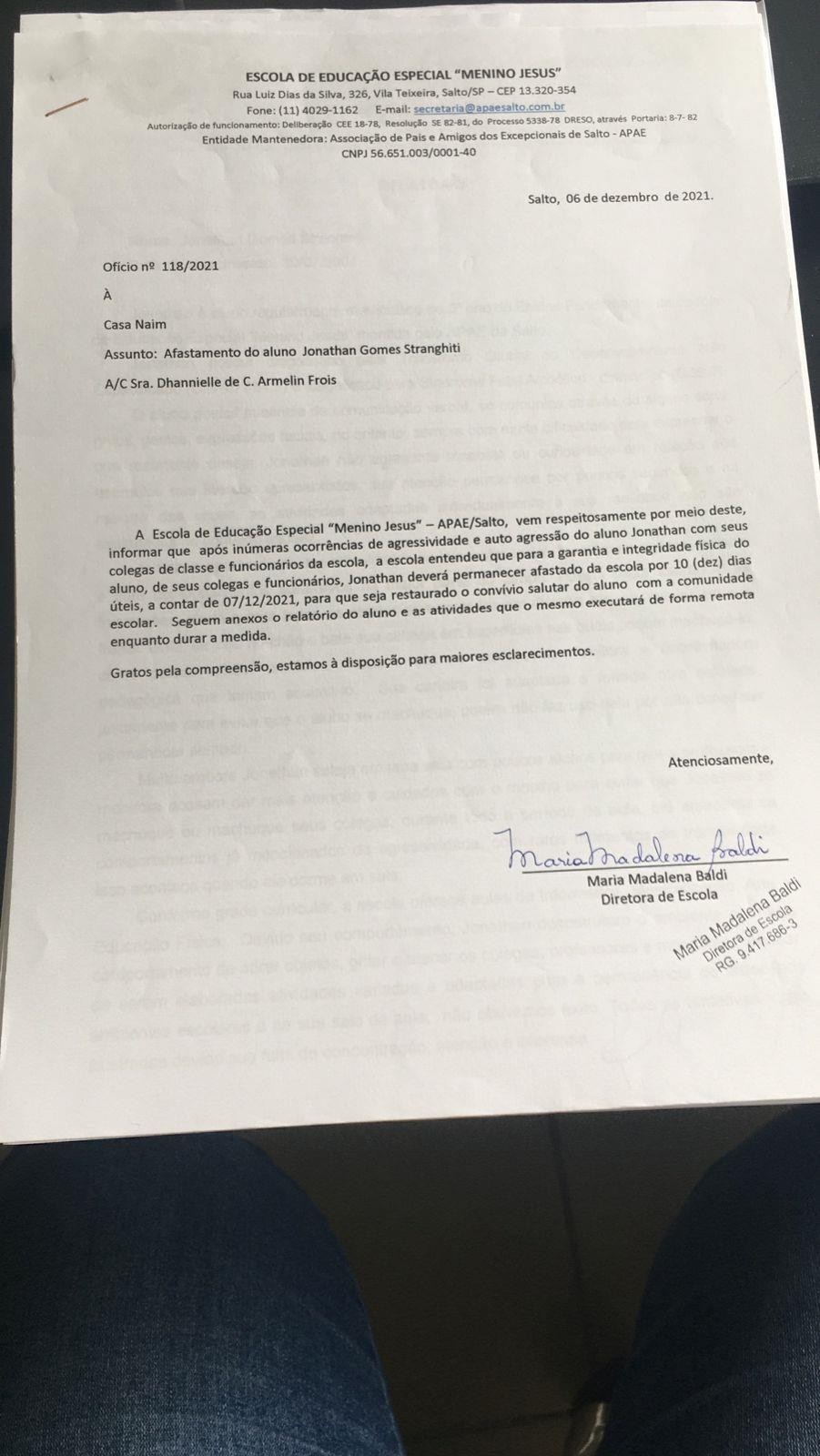 